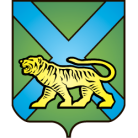 ТЕРРИТОРИАЛЬНАЯ ИЗБИРАТЕЛЬНАЯ КОМИССИЯ
ГОРОДА УССУРИЙСКАРЕШЕНИЕг. Уссурийск
О назначении Тихоновой Т.В.председателем участковой избирательной комиссии избирательного участка № 2857На основании решения территориальной избирательной комиссии города Уссурийска от 20 сентября 2019 года № 239/1579 «Об освобождении от должности председателя и обязанностей члена участковой избирательной комиссии № 2857 с правом решающего голоса избирательного  участка             № 2857 Кузнецовой В.Н.»  и в соответствии с частью 7 статьи 28 Федерального закона «Об основных гарантиях избирательных прав и права на участие в референдуме граждан Российской Федерации», частью 8 статьи 31 Избирательного кодекса Приморского края территориальная избирательная комиссия города УссурийскаРЕШИЛА:Назначить председателем участковой избирательной комиссии избирательного участка № 2857 Тихонову Татьяну Валерьевну, члена участковой избирательной комиссии избирательного участка № 2857. Направить настоящее решение в участковую избирательную комиссию избирательного участка № 2857 для сведения и ознакомления Тихоновой Т.В.Выдать председателю участковой избирательной комиссии избирательного участка № 2857 Тихоновой Т.В. удостоверение установленного образца.Разместить настоящее решение на официальном сайте администрации Уссурийского городского округа в разделе «Территориальная избирательная комиссия города Уссурийска» в информационно-телекоммуникационной сети «Интернет».Председатель комиссии		                                            О.М. МихайловаСекретарь комиссии					                                Н.М. Божко25 октября 2019 года                     № 244/1629